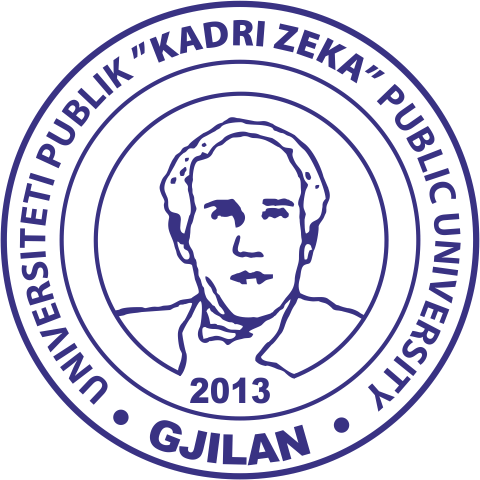 UNIVERSITETI PUBLIK “KADRI ZEKA” Zija Shemsiu pn., 60000, Gjilan, Republika e Kosovëswww.uni-gjilan.net    tel: 0280390112___________________________________________________________________________________________FORMULARI PëR APLIKIM - F1(E plotëson Kandidati në mënyrë elektronike)TË DHËNAT PËR KANDIDATIN   Emri dhe mbiemri:   ________________________________	Tabela 1. Pozita për të cilën kandidati aplikon: ___________________________________ Titulli akademik për të cilin kandidati aplikon: ____________________________Tabela 2. Të dhënat lidhur me gradën e fituar shkencore dhe thirrjen akademike Tabela 3. Monografitë   Tabela 4. Tekstet universitare Tabela 5. Punimet e publikuara në revistat ndërkombëtare shkencore, sipas UA – MASHT No. 01/2018 dhe Nenit 10 pika 4, dhe neni 18 pika 2 e Rregullores, Nr.01/742 dt. 28.04.2022  për procedurat përzgjedhëse lidhur me emërimin, riemërimin dhe avancimin e personelit akademik në UKZ.Tabela 6. Punimet e publikuara në revista rajonale (Shqipëria, Maqedonia e Veriut, Mali i Zi, Serbia, B e H ) e më gjërë.Tabela 7. Punimet e publikuara në revista kosovare             Tabela 8.	Prezantimet në konferenca Tabela 9.  Kontribute tjera shkencore dhe profesionaleTabela 10. Përvoja në mësimdhënie universitare  Tabela 11.  Udhëheqje të temave Master dhe të Doktoratës Tabela 12.  Pjesëmarrja e dëshmuar në programe ose projekte të kërkimeve themelore dhe të aplikueshmeDatë: ____________                                     Nënshkrimi i kandidatit:__________________Emri dhe mbiemriEmri dhe mbiemriDitëlindja dhe vendlindjaDitëlindja dhe vendlindjaGrada shkencore dhe viti kur është fituarGrada shkencore dhe viti kur është fituarTitulli akademik  Titulli akademik  Viti kur është fituar titulli akademik Viti kur është fituar titulli akademik Universiteti/fakulteti/departamenti ku është fituar thirrja akademikeUniversiteti/fakulteti/departamenti ku është fituar thirrja akademikeARSIMI I LARTëARSIMI I LARTëSTUDIMET THEMELOREInstitucioniSTUDIMET THEMELOREVendiSTUDIMET THEMELOREGrada shkencore e fituarSTUDIMET THEMELOREData / viti i diplomimitSTUDIMET THEMELOREFusha e studimitSTUDIMET MASTER / MAGJISTRATURËInstitucioniSTUDIMET MASTER / MAGJISTRATURËVendiSTUDIMET MASTER / MAGJISTRATURËGrada shkencore e fituarSTUDIMET MASTER / MAGJISTRATURËData / viti i diplomimitSTUDIMET MASTER / MAGJISTRATURËFusha e studimitSTUDIMET E DOKTORATËSInstitucioniSTUDIMET E DOKTORATËSVendiSTUDIMET E DOKTORATËSGrada shkencore e fituarSTUDIMET E DOKTORATËSData / viti i diplomimitSTUDIMET E DOKTORATËSFusha e studimitGrada shkencoreTitulli akademik i fituarViti kur është fituar titulli aktual Vendimi Ref.nr. ___/___  Dt.___/____/____Universiteti / Fakulteti / DepartamentiNostrifikimi / MASHT/ NARICNr.Autori/ëtTitulli i monografisëFusha studimoreRecensentëtShtëpia botuese,vendi, vitiISBN12345Nr.Autori/ëtTitulli i tekstitFakulteti/ Programi studimorRecensentët Shtëpia botuese,vendi, viti, ISBN12345Nr.Autori/ëtTitulli i punimitEmri i Revistës dhe doi:Vëllimi, nr.,faqet, vitiLinku identifikues i databazës1234567Nr.Autori/ëtTitulli i punimitEmri i Revistës dhe doi:Vëllimi, nr.,faqet, vitiLinku identifikues i databazës1234567Nr.Autori/ëtTitulli i punimitEmri i Revistës dhe doi:Vëllimi, nr.,faqet, vitiLinku identifikues i databazës1234567Nr.Autori/ëtTitulli i punimitKonferenca, simpoziumi etj.Vëllimi, nr., faqet, vitiLinku identifikues i databazës1234567Nr.Autorët (renditja si në kontributin  shkencor)Lloji i kontributit shkencorVendi,Viti1234567        Periudha e angazhimit(vitet akademike)Grada shkencore dhe Titulli akademikInstitucioni, VendiProgrami i studimitLigjërues i lëndëveVërejtjePeriudha e mentorimitInstitucioni,VendiTitulli i temësMaster / doktoratëVërejtjeNr.Programi / projektishkencorPeriudha kohoreInstitucioni, VendiPozita në program,Projekt /kontribut12345